     Places en Crèches 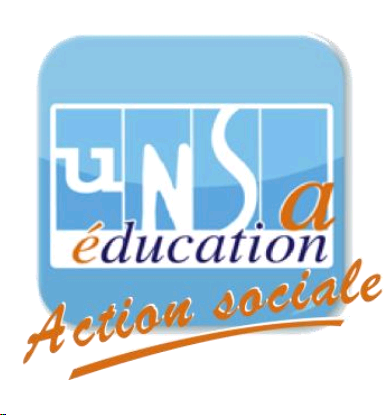 Personnels de l’éducation : La SRIAS a développé un programme d'accès à des places en crèches et le préfet de région a passé un marché public pour réserver au total 211 berceaux sur l'ensemble de la région Occitanie, au profit des enfants des fonctionnaires et contractuels de droit public (de plus de 6 mois) en position d’activité, rémunérés sur le budget de l’Etat et titulaires d’une affectation professionnelle en région Occitanie. Ouverture des demandes de dépôt de dossierAttention : demande de dossier à son référent ministériel qui gèrera votre situation en fonction des places disponibles Vous souhaitez connaître votre référent ministériel et ses coordonnées : occitanie@unsa-education.orgPour finaliser votre dossier vous aurez besoin de votre carte SRIASComment obtenir ma carte SRIAS : Renvoyez votre demande par courrier à :Capucine Ruiz  Unsa Education Occitanie  474 allée Henri II de Montmorency 34000 MontpellierOu par mail à : occitanie@unsa-education.org         Je souhaiterai obtenir ma carte SRIAS         Je souhaiterai connaître mon quotient familial          Je souhaiterai connaître les actions de la SRIAS sur les :    Nom :   ………………………………………………..                 Prénom :…………………………………………………………..Numéro de téléphone :………………………………… …   Date de   naissance………………………………………….Adresse mail : ………………………………………………………..@.......................................................................Corps : …………………………………………………………………………………Catégorie……………………………………………Etablissement/Service : ……………………………………………………… Quotité travaillée……………………………….VacancesColonies Séjour adoPlaces en crècheAides ministérielles : les PIM